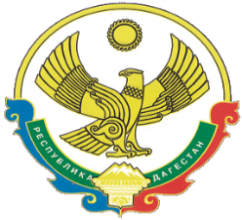 А Д М И Н И С Т Р А Ц И ЯМУНИЦИПАЛЬНОГО РАЙОНА «ЦУНТИНСКИЙ РАЙОН»РЕСПУБЛИКА ДАГЕСТАН 25.04.2022 г.                                                                                                         № 139с. Кидеро Распоряжение О подготовке и проведении праздничных мероприятий, посвященных77-й годовщине Победы в Великой Отечественной войне 1941-1945 годовВ целях подготовки и организации празднования в муниципальном районе «Цунтинский район» 77-й годовщины Победы в Великой Отечественной войне 1941-1945 годов, координации взаимодействия и решения организационных вопросов: Утвердить состав организационного комитета по подготовке проведения празднования 77-летия Победы в Великой Отечественной войне 1941-1945 годов на территории МР «Цунтинский район» (Приложение №1)Утвердить план мероприятий по подготовке проведения празднования 77-летия Победы в Великой Отечественной войне 1941-1945 годов на территории МР «Цунтинский район» (Приложение №2)Опубликовать данное распоряжение в районной газете «Дидойские вести», в том числе на официальном сайте МР «Цунтинский район».Контроль исполнения настоящего распоряжения возложить на заместителя главы МР М. А. Магомедова.            И.о.  главы                                                                               А. ГамзатовПриложение №1                                                                                    УТВЕРЖДЕН распоряжением Администрации                                                                                     МР «Цунтинский район»от «25» апреля 2022 г. №139Состав организационного комитета по подготовке проведения празднования 
77-летия Победы в Великой Отечественной войне 1941-1945Приложение №2                                                                                         УТВЕРЖДЕН распоряжением Администрации                                                                                     МР «Цунтинский район»от «25» апреля 2022 г. №139План мероприятий по подготовке проведения празднования 
77-летия Победы в Великой Отечественной войне 1941-1945    «25» апреля 2022 г.                                                                                                №120с. Кидеро ПОСТАНОВЛЕНИЕО проведении субботника на территории муниципального района «Цунтинский район» Республики ДагестанВ соответствии с Федеральным законом от 06.10.2003 года №131 ФЗ «Об общих принципах организации местного самоуправления в РФ» и постановления администрации муниципального района «Цунтинский район» № 30 от 28 января 2022 года «Об утверждении Плана мероприятий «Дорожная карта» на 2022 год по приведению территории муниципального района «Цунтинский район» Республики Дагестан в соответствие с требованиями санитарных норм и правил. С 26 апреля 2022 года Районный экологической акции (далее-субботник) «Генеральная уборка района» постановляю:Провести 26 апреля 2022 года субботник на территории АСП «Кидеринский» муниципального района «Цунтинский район» Республики Дагестан.Руководителям учреждений и организаций всех форм собственности, функционирующих на территории муниципального района организовать очистку от твердых коммунальных отходов и мусора подконтрольных территорий.Рекомендовать главе АСП «Кидеринский» муниципального района «Цунтинский район» организовать 26 апреля 2022 года очистку от твердых коммунальных отходов и мусора с выездом в населённый пункты, закреплением участков подконтрольных территорий и берегов рек за джамаатами.Начальнику МКУ «УОМПС и Т» (Абакарову Г.К) обязать директоров школ района организовать 26 апреля 2022 года очистку от твердых коммунальных отходов и мусора пришкольных территорий.МКУ «УСЖКХ» (Абдурахманову А.М) обеспечить необходимым инвентарем участников эко акции (субботника). Рекомендовать имамам мечетей района провести разъяснительные работы среди населения на тему санитарного состояния территории.Всем организациям района прислать фотоотчет «до» и «после» проведения эко акции (субботника) главному специалисту по экологии Абдуллаеву Г.О.Управлению делами администрации МР «Цунтинский район» (Абдулаеву А.К) довести настоящее постановление до всех учреждений и организаций.Руководителю МКУ «СМИ и ИТО» МР «Цунтинский район» (Алиеву А.А) Республики Дагестан разместить настоящее постановление на официальном сайте администрации МР «Цунтинский район».Контроль за исполнением настоящего постановления возложить на заместителя главы администрации МР «Цунтинский район» Гаджиева М.У.И. о главы	                                                                          А. Гамзатов№п/пФ.И.О.ДолжностьНомер телефона1.Гаджиев Магомед УмахановичЗаместитель главы (руководитель)8 905 446 99 91 2.Абдулаев Арсен КурбановичРуководитель аппарата администрации8 964 008 08 353.Абакаров Газимагомед Курамагомедович Начальник МКУ «УОМПС и Т 8 960 420 76 684.Магомедов Джалил Рамаевич Директор МКУК «ЦТКНР»8 965 488 92 795.Абдурахманов Абдулкадыр Абулмуслимович Начальник МКУК «МРБ»8 909 483 24 006.Алиев Адам АлиевичРуководитель МКУ «СМИ и ИТО»8 963 410 65 657.Давудов Магомед Магомедович Уполномоченный по связам с АСП8 964 050 00 618.Джамалудинов Магомед МагомедовичГлава АСП «Сельсовет Кидиринский» (по согласованию)8 964 243 88 889.Джамалов Курбан ДжамаловичГлава АСП «Сельсовет Шауринский» (по согласованию)8 963 795 18 0010.Курбаналиев Курбанали АбакаровичГлава АСП «Сельсовет Шапихский» (по согласованию)8 964 002 07 2011.Нурудинов Магомед ИсмаиловичГлава АСП «Сельсовет Хибятлинский» (по согласованию)8 963 410 35 7712.Абдулатипов Абдулатип АбдулкадировичГлава АСП «Сельсовет Шаитлинский» (по согласованию)8 964 000 80 5313. Магдиев Магомед ГусейновичГлава АСП «Сельсовет Кимятлинский» (по согласованию)8 960 414 66 118 967 699 99 4614.Алиев Магомед РамазановичГлава АСП «Сельсовет Тляцудинский» (по согласованию)8 906 800 0415.Рамазанов Али МагомедовичНачальник ОМВД  (по согласованию)55-28-0016.             -Командир пограничной заставы н/п Гутатли(по согласованию)-№ п/пНаименование мероприятияОтветственный исполнительМесто и время проведения1.Создание оргкомитета, разработка и утверждение плана мероприятийМагомедов М. А. – заместитель главы Администрация МР «Цунтинский район»до 25.04. 2022г2.Оформление открытых уличных пространств символом Знамени Победы и другими символами победыАбдурахманов А.М. –МКУ «УСЖКХ Э»Главы АСПс 25.04. по 29.04. 2022 г.3.Приведение в порядок мест захоронений воинов-участников ВОВ и мемориальных объектов Абдурахманов А.М.МКУ «УСЖКХ Э»Главы АСПс 25.04. по 29.04. 2022 г.4.Акция «Знамя победы»  Абакаров Г. К. – начальник  МКУ «УОМПСиТ»Главы АСПМКОУ МР «Цунтинский район»с 30.04.2022 г по 10.05.2022 г.5.Организация книжной выставки «Умираю, но не сдаюсь» Абдурахманов А. А. – руководитель МКУК «МРБ»МКУК «МРБ»Библиотеки АСПс 01.05.2022 г по 11.05.2022 г6.Открытые уроки об истории Знамени Победы в школах и детских садахАбакаров Г. К.– начальник МКУ «УОМПСиТ»МКОУ МР «Цунтинский район»с 30.04.2022 г по 10.05.2022 г7.Освещение основных мероприятий на официальном сайте администрации района, в социальных сетях и на страницах районной газетыАлиев А. А. – руководитель МКУ «СМИ и ИТО»МКУ «СМИ и ИТО»с 30.04.2022 г по 10.05.2022 гВынос Знамени Победы начало торжественного митингаАдминистрацияМР «Цунтинский район» 10:0009.05.2022 г8.Проведение торжественного концерта «Дорогами войны»Магомедов Д. Р. – директор МКУК «ЦТКНР»МКУК «ЦТКНР»09.05.2022 г.10:00площадь администрации9.Шествия Бессмертного полка. С развернутым Знаменем победы.МКУ «УОМПСиТ»специалист по молодежной политикеСалманов К. М09.05.2022 гмаршрут Кидеро- Гутатли10.Автопробег со Знаменем ПобедаГаджиев М. У., Магомедов М.А. – заместители главы Главы АСПГутатли-Кидеро09.05.2022 г.13:0011.Турнир по футболу приуроченный ко Дню победыАбдулкадыров М.Д. – директор ДЮСШспециалист по спортуГлавы АСПГенух, Кидеро, МококС 30.04 по 10.05.2022 г.12.Вахта ПамятиПочетный караул у мемориала погибшим воинамАбакаров Г. К. – начальник МКОУ МКУ «УОМПСиТ»МКОУ 09.05.2022 г.с 09:00 до 15:0013.Проведение классных часов Руководители МКОУВ школах МР «Цунтинский район» с 30.04. по 10.05.2022 г14.Молодежные флэш-мобы с использованием символа Знамени Победы.Салманов К. М.- специалист по молодежной политикеМКУ «УОМПСиТ»Корпус волонтеровАдминистрацияМР «Цунтинский район»15.Подведение итоговОргкомитетАдминистрацияМР «Цунтинский район» 11.05.2022 г.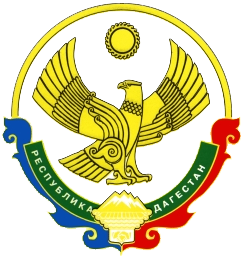 АДМИНИСТРАЦИЯМУНИЦИПАЛЬНОГО РАЙОНА «ЦУНТИНСКИЙ РАЙОН»РЕСПУБЛИКИ ДАГЕСТАН